Динамический расчет рам с сосредоточенными массамиТребуется:Определить частоту собственных колебанийПостроить эпюры динамических усилий М, Q, N (амплитудные значения) при частоте возмущающей нагрузки θ2 = 0,4 ω2Определить динамическое перемещение массыПримечание: даны амплитудные значения динамических нагрузок: Р (t) = P sin θt      q (t) = q sin θt  Жесткость всех стержней EJ = constДано:l = 9 м, h = 4 м, α = 1, q = 0,5 кН/м, Р = 20 кН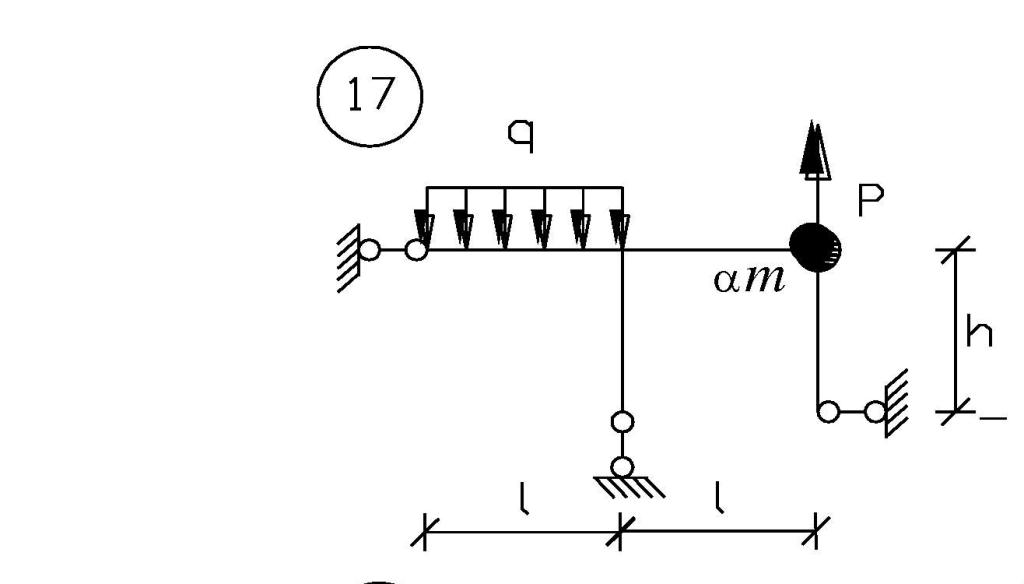 